Протоколобщего собрания собственников помещений многоквартирного дома № 14 поб-р. Строителейг. Кемерово в форме очно-заочного голосования.г. Кемерово	«19» ноября 2018 года.Общее собрание в форме очно - заочного голосования проводилось с «27» сентября 2018 по «15» ноября 2018 года.Общая площадь помещений в МКД 3 943,70 кв.м., общее количество голосов 100 %. Всего приняло участие в общем собрании собственников помещений, владеющих 2 755,37 кв.м, и обладающих 69,86 % голосов от общего числа голосов.Не проголосовало собственников помещений, владеющих 1 188,33 кв.м, и обладающих 30,14 % голосов от общего числа голосов.Кворум имеется.Инициаторы общего собрания: Данилова Г.А. (собственник кв. №71)Место хранения протокола: Государственная жилищная инспекция Кемеровской области.Повестка дня:Выбрать председателем общего собрания Данилову Г.А. (собственник кв.№71) и секретарем общего собрания Минину Р.М. (собственник кв. №17) и наделить их правом подписания протокола общего собранияВыбрать членами счетной комиссии общего собрания и наделить их правом подписания протокола общего собрания:Вершинину Н. И. (собственник кв.67)Воротникову В.Л. (собственник кв.42)Потапову Л.В. (собственник кв. 16)Провести текущий ремонт многоквартирного дома - установить окна ПВХ в местах общего пользования подъездов МКД. Утвердить очередность установки:1-я	очередь	-	3	этаж	1	подъезда и	9 этаж 2	подъезда МКД2-я	очередь	-	4	этаж	1	подъезда и	8 этаж 2	подъезда МКД3-я	очередь	-	5	этаж	1	подъезда и	7 этаж 2	подъезда МКД4-я	очередь	-	6	этаж	1	подъезда и	6 этаж 2	подъезда МКД5-я	очередь	-	7	этаж	1	подъезда и	5 этаж 2	подъезда МКД6-я	очередь	-	8	этаж	1	подъезда и	4 этаж 2	подъезда МКД7-я	очередь	-	9	этаж	1	подъезда и	3 этаж 2	подъезда МКДИсточник финансирования установки окон - плата за сдачу в аренду мест общего пользования (фасада) многоквартирного дома для размещения рекламыОпределить способ уведомления собственников о проведении и итогах общих собраний путем размещения информации на 1-ом этаже подъезда многоквартирного дома.Собрание по вопросам повестки дня постановило:Вопрос 1: Выбор Председателя и Секретаря общего собрания и наделение их правом подписания протокола общего собрания.ПРЕДЛОЖЕНО:Избрать:Председателем общего собрания Данилову Г.А. (собственник кв.№71) и секретарем общего собрания Минину Р.М. (собственник кв. №17) и наделить их правом подписания протокола общего собранияИТОГИ ГОЛОСОВАНИЯ (в процентах от общего числа голосов собственников помещений):РЕШИЛИ:Избрать:Председателем общего собрания Данилову Г.А. (собственник кв.№71) и секретарем общего собрания Минину Р.М. (собственник кв. №17) и наделить их правом подписания протокола общего собранияВопрос 2: Выбор членов счетной комиссии общего собрания и наделение их правом подписания протокола общего собрания.ПРЕДЛОЖЕНО:Избрать счетную комиссию общего собрания в составе трех человек. Членами счетной комиссии избрать:Вершинину Н.И. (собственник кв.67)Воротникову В.Л. (собственник кв.42)Потапову Л.В. (собственник кв. 16)и наделить их правом подписания протокола общего собрания ИТОГИ ГОЛОСОВАНИЯ (в процентах от общего числа голосов собственников помещений):			РЕШИЛИ:Избрать счетную комиссию общего собрания в составе трех человек. Членами счетной комиссии избрать:Вершинину Н.И. (собственник кв.67)Воротникову В.Л. (собственник кв.42)Потапову Л.В. (собственник кв. 16)и наделить их правом подписания протокола общего собранияВопрос 3: Провести текущий ремонт многоквартирного дома - установить окна ПВХ в местах общего пользования подъездов МКД. Утвердить очередность установки:я очередь - 3 этаж 1 подъезда и 9 этаж 2 подъезда МКДя очередь - 4 этаж 1 подъезда и 8 этаж 2 подъезда МКДя очередь - 5 этаж 1 подъезда и 7 этаж 2 подъезда МКДя очередь - 6 этаж 1 подъезда и 6 этаж 2 подъезда МКДя очередь - 7 этаж 1 подъезда и 5 этаж 2 подъезда МКДя очередь - 8 этаж 1 подъезда и 4 этаж 2 подъезда МКДя очередь - 9 этаж 1 подъезда и 3 этаж 2 подъезда МКДИсточник финансирования установки окон - плата за сдачу в аренду мест общего пользования (фасада) многоквартирного дома для размещения рекламыПРЕДЛОЖЕНО:Провести текущий ремонт многоквартирного дома - установить окна ПВХ в местах общего пользования подъездов МКД. Утвердить очередность установки:1 -я очередь - 3 этаж 1 подъезда и 9 этаж 2 подъезда МКДя очередь - 4 этаж 1 подъезда и 8 этаж 2 подъезда МКДя очередь - 5 этаж 1 подъезда и 7 этаж 2 подъезда МКДя очередь - 6 этаж 1 подъезда и 6 этаж 2 подъезда МКДя очередь - 7 этаж 1 подъезда и 5 этаж 2 подъезда МКДя очередь - 8 этаж 1 подъезда и 4 этаж 2 подъезда МКДя очередь - 9 этаж 1 подъезда и 3 этаж 2 подъезда МКДИсточник финансирования установки окон - плата за сдачу в аренду мест общего пользования (фасада) многоквартирного дома для размещения рекламыИТОГИ ГОЛОСОВАНИЯ (в процентах от общего числа голосов собственников помещений:РЕШИЛИ:Провести текущий ремонт многоквартирного дома - установить окна ПВХ в местах общего пользования подъездов МКД. Утвердить очередность установки:я очередь - 3 этаж 1 подъезда и 9 этаж 2 подъезда МКДя очередь - 4 этаж 1 подъезда и 8 этаж 2 подъезда МКДя очередь - 5 этаж 1 подъезда и 7 этаж 2 подъезда МКДя очередь - 6 этаж 1 подъезда и 6 этаж 2 подъезда МКДя очередь - 7 этаж 1 подъезда и 5 этаж 2 подъезда МКДя очередь - 8 этаж 1 подъезда и 4 этаж 2 подъезда МКДя очередь - 9 этаж 1 подъезда и 3 этаж 2 подъезда МКДИсточник финансирования установки окон - плата за сдачу в аренду мест общего пользования (фасада) многоквартирного дома для размещения рекламыВопрос 4: Определить способ уведомления собственников о проведении и итогах общих собраний путем размещения информации на 1-ом этаже подъезда многоквартирного дома.ПРЕДЛОЖЕНО:Определить способ уведомления собственников о проведении и итогах общих собраний путем размещения информации на I-om этаже подъезда многоквартирного дома ИТОГИ ГОЛОСОВАНИЯ (в процентах от общего числа голосов собственников помещений):	РЕШИЛИ:Определить способ уведомления собственников о проведении и итогах общих собраний путем размещения информации на I-om этаже подъезда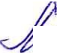 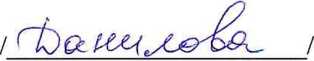 «ЗА»«ПРОТИВ»«ВОЗДЕРЖАЛСЯ»100%0%0%«ЗА»«ПРОТИВ»«ВОЗДЕРЖАЛСЯ»100%0%0%«ЗА»«ПРОТИВ»«ВОЗДЕРЖАЛСЯ»100%0%0%«ЗА»«ПРОТИВ»«ВОЗДЕРЖАЛСЯ»100%0%0%